Product identifier: Cedarleaf OilOther means of identification: Cedar Leaf Oil, Thuja Occidentalis OilRecommended use and restrictions: For use as a raw material in manufacturing in accordance with relevant legal regulations and guidelines. Not for direct personal use or consumption. Supplier identification: Arbressence Inc.77 Omer DeSerres, suite 6Blainville (Québec)Canada J7C 5N3+ 1 450-434-7512www.arbressence.caEmergency contact number: CANUTEC: +1 (613)996-6666 (worldwide) 1-888-CAN-UTEC (Canada and US) *666 (from a cell phone)Hazard classification - GHS: 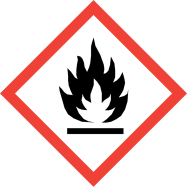 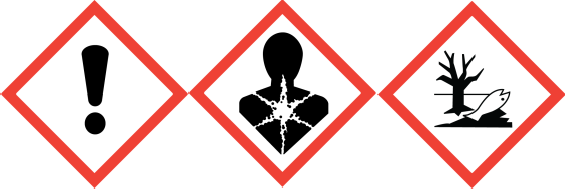 Flammable liquid, category 3 Acute toxicity, category 4 Aspiration hazard, category 1 Skin irritation, category 2 Skin sensitization, category 1 Carcinogenicity, category 2 Hazardous to the aquatic environment (chronic), category 2Signal word:                      DANGER Hazard statements: H226 – Flammable liquid and vapour H302 – Harmful if swallowed H304 - May be fatal if swallowed and enters airways. H315 - Causes skin irritation. H317 - May cause an allergic skin reaction. H351 – Suspected of causing cancer H411 - Toxic to aquatic life with long lasting effects. Precautionary statements: P201 - Obtain special instructions before use. P202 - Do not handle until all safety precautions have been read and understood. P210 - Keep away from heat/sparks/open flames/hot surfaces. — No smoking. P233 - Keep container tightly closed. P240 – Ground/bond container and receiving equipment. P241 – Use rated explosion-proof electrical equipment. P242 – Use only non-sparking tools. P243 – Take precautionary measures against static discharge. P261 - Avoid breathing dust/fume/gas/mist/vapours/spray. P264 - Wash hands thoroughly after handling.P270 - Do not eat, drink or smoke when using this product. P272 - Contaminated work clothing should not be allowed out of the workplace. P273 - Avoid release to the environment. P280 - Wear protective gloves/protective clothing/eye protection/face protection. P281 - Use personal protective equipment as required. P321 - Specific treatment (see information on this label). P330 - Rinse mouth. P331 - Do NOT induce vomiting. P362 - Take off contaminated clothing and wash before reuse. P363 - Wash contaminated clothing before reuse. P391 - Collect spillage. P405 - Store locked up. P501 - Dispose of contents/container in accordance with local/regional/national/international regulation P301 + P312 – IF SWALLOWED: call a POISON CENTER or doctor/physician IF you feel unwell. P302 + P352 - IF ON SKIN: Wash with plenty of water/soap P303/361/353 – If on skin (or hair): remove immediately all contaminated clothing: rinse skin with water/shower P370/378 – In case of fire: use appropriate fire extinguishers for fire control P308 + P313 - IF exposed or concerned: Get medical advice/attention. P332 + P313 - If skin irritation occurs: Get medical advice/attention. P333 + P313 - If skin irritation or rash occurs: Get medical advice/attention. P370 + P378 - In case of fire: Use recommended media to extinguish. P403/235 – Store in well-ventilated place. Keep cool.General information: Ensure medical personnel are contacted and involved. Show this safety data sheet to all medical personnel to ensure their safety and protection. Move to a safe area, free from hazardous materials. Skin contact: Symptoms: Irritation (immediate or delayed). May cause an allergic skin reaction. Response: Wash with large quantities of water (or water + soap). Remove contaminated clothes and shoes. If irritation persists or any sign of tissue damage is apparent, obtain medical advice Eye contact: Symptoms: Serious irritation and damage may occur (immediate), with burning, redness, pain Response: Remove contact lenses. Irrigate copiously with water for at least fifteen minutes Obtain medical advice if irritation or evidence of tissue damage persists Ingestion: Symptoms: Irritation (immediate), variable effects (delayed) Response: Rinse mouth with water. Obtain immediate medical advice. Do not induce vomiting Inhalation: Symptoms: Mild to severe irritation of airways (immediate) Response: Remove the person to fresh air and keep at rest. Obtain medical advice immediatelyExtinguishing media: Recommended: Carbon dioxide, special liquid or dry powder extinguishers Usable: Foam extinguishers Inadvisable: Direct water jet Specific fire and explosion hazards: Closed containers may build up pressure at elevated temperatures If possible, containers should be cooled with a water spray Special protective equipment and precautions for first responders: Protective clothing, face protection and gloves should be wornPersonal precautions: Avoid open flames or other sources of ignition. Avoid inhalation of vapors Environmental precautions: To avoid a possible contamination of the environment, contain spilled materialMethods and materials for containment and clean-up: Cover with an inert, inorganic, non-combustible absorbent material, sweep up and remove to an approved disposal container. Dispose of in accordance with federal/national, state/provincial and local environmental regulationsHandling: Measures should be taken to prevent materials from being splashed into the eyes or on the skin This should include the wearing of eye shields and protective clothing Smoking should not be permitted in areas where they are handled Spontaneous combustion of certain product soaked rags has been reported Maintain adequate air circulation in the working area Storage: Store in tightly sealed and preferably full containers in a cool, dry location. Protect from light. Check quality before use if stored for more than 6 months. Keep in suitable or original container. Storage details are in the product specifications sheetControl parameters Occupational exposure limits: Chemical components requiring monitoring in the workplace: Biological exposure limits: Not applicable Engineering controls Ventilation: Provide adequate ventilation; use local exhaust fan if necessary Personal protective equipment Respiratory protection: In well-ventilated areas, respiratory protection is not normally required. In confined, poorly ventilated areas, it may be required Hand protection: The use of chemical resistant gloves is recommended Eye protection: The use of safety glasses is recommended Skin protection: Light protective clothing is recommendedAppearance: Refer to specifications Odor: Characteristic Odor threshold: Not determined pH: Not available Melting point (freezing point): <-20°C Boiling point (boiling range): Not available Flash point (cc) (°C): 60°C Evaporation rate: Not available Flammability: Not available Upper flammability limit: Not available Lower flammability limit: Not available Vapour pressure: Not available Vapour density : Not available Specific gravity (25°C): 0.909 (typical) Solubility: Not available Partition coefficient – “n-octanol/water”: Not available Auto-ignition temperature: 260°C @101.3 kPa Decomposition temperature: Not availableViscosity :Not availableReactivity: Product may slowly oxidize when in contact with air Chemical stability: Stable at normal temperatures and storage conditions Possibility of hazardous reactions: Not determined Condition to avoid: Excessive heat, open flames or other sources of ignition Incompatible materials: Strong oxidizing agents Hazardous decomposition products: Not determinedRoute(s) of exposure: Ingestion: May be harmful if swallowed Inhalation: Liquid may cause irritation of airways Skin: May causes skin irritation and may cause an allergic skin reaction Eyes: May cause eye irritation Acute toxicity: LD50 (oral, rat) = 192 mg/kg for Thujones, not determined for Cedarleaf Oil LD50 (dermal, rabbit) = Not determined LC50 (inhalation) = Not determinedOther toxicological information: Carcinogenicity: Not listed by IARC, NTP, OSHA and California Prop 65 Contains 1 – 5% of naturally occurring β-Myrcene (CAS: 123-35-3), which is listed by IARC as Carcinogenic Group 2B (Possibly carcinogenic to humans) Teratogenicity: Not determined Reproductive effects: Not determined Mutagenicity: Not mutagenic Specific target organ toxicity: Single exposure: not classified Repeated exposure: not classified Aspiration hazard: May be fatal if swallowed and/or enters airwaysEcotoxicity: Toxic to aquatic life with long lasting effects - avoid contamination with the environment. Persistence and degradability: Not readily biodegradable Bioaccumulative potential: Not determined Mobility in soil: Not determined Other environmental adverse effects: Not determinedDispose of in accordance with local, state/provincial, federal/national and/or international regulationsRTMD* UN number: 1169 Proper shipping name: Extracts, Aromatics, Liquid Transportation class: 3 Subsidiary class(es): Not applicable Packing group: III Environmental hazards: Yes Special precautions: No further information IATA UN number: 1169 Proper shipping name: Extracts, Aromatics, Liquid Transportation class: 3 Subsidiary class(es): Not applicable Packing group: III Environmental hazards: Yes Special precautions: No further information IMDG UN number: 1169 Proper shipping name: Extracts, Aromatics, Liquid Transportation class: 3 Subsidiary class(es): Not applicable Packing group: III Marine pollutant: No Special precautions: No further information *RTMD - Transportation of Dangerous Goods RegulationsFDA regulation: 21 CFR 172.510 – natural flavoring substances and natural substances used in conjunction with flavors *limitations*: finished food thujone-freeProduct is present in the following inventory lists Canada (DSL/NDSL), USA (TSCA), European Union (EINECS/ELINCS/NLP), China (IECSC), New Zealand (NZIoC), Korea (KECI), The Philippines (PICCS), Australia (AICS)Prepared by: Quality Assurance and Conformity (+1 450-434-7512) Creation date: 2019/12/11 Version number: 2020/02/09 version 1.2The information and recommendations contained in the data sheet represent, to the best of our knowledge and belief, an accurate and reliable representation as to the known data for this material. The data has been obtained from a number of sources and Arbressence cannot guarantee its accuracy, reliability and completeness nor can Arbressence assume any liability for any loss or damage arising out of the use of this data. It is the user’s responsibility to evaluate this information in a prudent manner and to use it in a manner that is consistent for its particular purpose.Identificateur du produit:	Huile de Feuille de CèdreAutres moyens d’identification: Huile de Thuja OccidentalisUsage recommandé et restrictions: Matière première pour utilisation dans la production conformément aux dispositions légales et des directives pertinentes. Pas pour l’utilisation direct du consommateur.Identification du fournisseur: Arbressence Inc.77 Omer DeSerres, suite 6Blainville (Québec)Canada J7C 5N3+ 1 450-434-7512www.arbressence.caNuméro de contact en cas d'urgence: CANUTEC: +1 (613)996-6666 (Mondiale) 1-888-CAN-UTEC (Canada and É-U) *666 (À partir d’un téléphone mobile) Classification des dangers - SGH:Liquide inflammable, catégorie 3 Toxicité aiguë, catégorie 4Danger par aspiration, catégorie 1 Irritation cutanée, catégorie 2 Sensibilisation cutanée, catégorie 1 Cancérogénicité, catégorie 2Danger pour le milieu aquatique (chronique), catégorie 2Mention d’avertissement :	DANGER Mentions de dangers :H226 - Liquide et vapeurs inflammables H302 - Nocif en cas d’ingestion.H304 - Peut être mortel en cas d’ingestion et de pénétration dans les voies respiratoires. H315 - Provoque une irritation cutanée.H317 - Peut provoquer une allergie cutanée. H351 - Susceptible de provoquer le cancer.H411 - Toxique pour les organismes aquatiques, entraîne des effets néfastes à long terme.Conseils de prudence :P391 - Recueillir le produit répandu.P403 - Stocker dans un endroit bien ventilé. P405 - Garder sous clef.P501 - Éliminer le contenu/récipient conformément à la réglementation locale/régionale/nationale/internationale P201 - Se procurer les instructions avant utilisation.P202 - Ne pas manipuler avant d'avoir lu et compris toutes les précautions de sécurité.P210 - Tenir à l'écart de la chaleur, des surfaces chaudes, des étincelles, des flammes nues et de toute autre source d'ignition. Ne pas fumer. P233 - Maintenir le récipient fermé de manière étanche.P240 - Mise à la terre et liaison équipotentielle du récipient et du matériel de réception. P241 - Utiliser du matériel électrique/de ventilation/d'éclairage antidéflagrantP242 - Utiliser d'outils ne produisant pas des étincelles.P243 - Prendre des mesures contre les décharges électrostatiques.P261 - Éviter de respirer les poussières/fumées/gaz/brouillards/ vapeurs/aérosols. P264 - Se laver les mains soigneusement après manipulation.P270 - Ne pas manger, boire ou fumer en manipulant ce produit.P272 - Les vêtements de travail contaminés ne devraient pas sortir du lieu de travail. P273 - Éviter le rejet dans l'environnement.P280 - Porter des gants de protection/des vêtements de protection/un équipement de protection des yeux/du visage. P281 - Utiliser l’équipement de protection individuel requis.P301 + P312 - EN CAS D’INGESTION : appeler un centre antipoison ou un médecin en cas de malaise.P302 + P352 - EN CAS DE CONTACT AVEC LA PEAU: Laver abondamment à l'eau/savonP303 + P361 + P353 - EN CAS DE CONTACT AVEC LA PEAU (ou les cheveux): Enlever immédiatement tous les vêtements contaminés. Rincer la peau à l'eau [ou se doucher].P308 + P313 - EN CAS d'exposition prouvée ou suspectée: Demander un avis médical/Consulter un médecin. P321 - Traitement spécifique (voir l'information sur cette étiquette).P330 - Rincer la bouche. P331 - Ne PAS faire vomir.P332 + P313 - En cas d'irritation cutanée: Demander un avis médical/Consulter un médecin.P333 + P313 - En cas d'irritation ou d'éruption cutanée: Demander un avis médical/Consulter un médecin. P362 - Enlever les vêtements contaminés.P363 - Laver les vêtements contaminés avant réutilisation.P370 + P378 - En cas d'incendie: Utiliser les moyens recommandés pour l'extinction. P403 + P235 - Stocker dans un endroit bien ventilé. Tenir au frais.Information Générale: Assurez-vous que le personnel médical est contacté et impliqué. Montrer cette fiche de données de sécurité à l'ensemble du personnel médical pour assurer leur sécurité et leur protection. Déplacez- vous dans un endroit sûr, exempt de matières dangereuses.Contact avec la peau: Symptômes: Peut causer une irritation et une réaction allergique de la peauRéaction : Se laver avec de grandes quantités d’eau (ou d’eau + savon). Enlevez les vêtements et les chaussures contaminés. Si l'irritation persiste ou si des signes de lésion tissulaire sont apparents, consulter un médecin.Contact avec les yeux: Symptômes : Peut causer une irritation grave des yeuxRéaction : Retirer les lentilles de contact. Se laver les yeux abondamment avec de l'eau pendant au moins quinze minutes. Consulter un médecin si l'irritation ou les signes de lésions tissulaires persistent.Ingestion: Symptômes : Irritation (immédiate), effets variables (retardée)Réaction : Rincer la bouche avec de l'eau. Obtenir un avis médical immédiat. Ne pas faire vomir.Inhalation: Symptômes : Irritation légère à sévère des voies respiratoires (immédiate)Réaction : Placer le sujet au repos au grand air. Obtenir immédiatement un avis médicalAgents extincteurs appropriés: Recommandé: extincteurs à dioxyde de carbone, mousse ou poudre ABC.Déconseiller: L'eau ou les extincteurs à eauDangers spécifiques du produit: Les récipients fermés peuvent accumuler de la pression à des températures élevées. Si possible, ils doivent être refroidis avec un jet d'eau.Mesures spéciales de protection pour les pompiers: Porter des vêtements de protection, un protecteur de visage et des gants.Précautions individuelles, équipements de protection et d’urgences: Éviter les flammes nues ou autres sources d'inflammation. Éviter l'inhalation de vapeurs.Précautions relatives à l’environnement: Pour éviter une éventuelle contamination de l'environnement, contenir le produit déversé.Méthodes et matériaux pour l’isolation et le nettoyage: Couvrir avec un matériau absorbant inerte, inorganique et non combustible, balayer et transférer dans un récipient à déchets approuvé.Éliminer conformément aux réglementations environnementales fédérales/nationales, étatiques/provinciales, et locales.Manutention: Des mesures doivent être prises pour éviter que des matières ne soient projetées dans les yeux ou sur la peau. Cela devrait inclure le port de protections oculaires et de vêtements de protection. Fumer ne doit pas être autorisée dans les zones où ils sont traités.La combustion spontanée de certains chiffons imbibés de produits a été signalée. Maintenir une circulation d'air adéquate dans la zone de travail.Entreposage: Stocker dans des récipients hermétiquement fermés et de préférence pleins dans un endroit frais et sec. Protéger de la lumière. Vérifiez la qualité avant utilisation si stocké pendant plus de 6 mois.Conserver dans un récipient approprié ou celui d'origine. Les détails de stockage se trouvent dans la fiche technique du produit.Paramètres de contrôleLimites d'exposition professionnelle: Composants chimiques à surveiller sur le lieu de travailLimites d'exposition biologique:	non applicable Contrôles d’ingénierie appropriésVentilation:	Assurer une ventilation adéquate; utiliser un ventilateur d'extraction local si nécessaire. Mesures de protection individuelleProtection respiratoire: Dans les zones bien ventilées, une protection respiratoire n'est normalement pas requise. Dans les zones confinées et mal ventilées, il peut être nécessaire.Protection des mains: L'utilisation de gants résistant aux produits chimiques est recommandéeProtection des yeux: L'utilisation de lunettes de protection est recommandéeProtection de la peau: Des vêtements de protection légers sont recommandésApparence: se référer aux spécificationsOdeur: caractéristiqueSeuil olfactif : non déterminépH : non disponiblePoint de fusion (point de congélation) : <-20°CPoint d'ébullition (intervalle d'ébullition) : non disponiblePoint d'éclair (cc) (°C) : 60°CTaux d'évaporation : non disponibleInflammabilité : non disponibleLimite supérieure d'inflammabilité : non disponibleLimite inférieure d'inflammabilité : non disponiblePression de vapeur : non disponibleDensité de vapeur : non disponibleDensité (25 °C) : 0.909 (typique)Solubilité : non-disponibleCoefficient de répartition – « n-octanol / eau » : non disponibleTempérature d'auto-inflammation	: 260°C @101.3 kPaTempérature de décomposition :non disponibleViscosité: non disponibleRéactivité: Le produit peut s'oxyder lentement au contact de l'air.Stabilité chimique: Stable à des températures et conditions de stockage normalesRisque de réactions dangereuses:	Non déterminéConditions à éviter: Chaleur excessive, flammes nues ou autres sources d'inflammation.Matériaux incompatibles: Agents oxydants fortsProduits de décomposition dangereux: Non déterminéRoute (s) d'exposition:	Ingestion: nocif en cas d'ingestion.Inhalation: le liquide provoque ou peut provoquer une irritation des voies respiratoires. Peau: provoque ou peut provoquer une irritation de la peau et peut provoquer une réaction allergique cutanée.Yeux: cause ou peut causer une irritation des yeuxToxicité aiguë:	LD50 (voie orale, rat) = 192 mg/kg pour les Thujones, non déterminé pour l’huile de feuille de cèdreLD50 (voie cutanée, lapin) = non déterminéLC50 (inhalation) = non déterminéAutres informations toxicologiques:	Cancérogénicité: non répertorié par IARC, NTP, OSHA et Prop 65 CalifornienContient 1 à 5% de β-myrcène d'origine naturelle (CAS: 123-35-3), classé par le CIRC comme groupe cancérogène 2B (peut-être cancérogène pour l'homme)Tératogénicité: non déterminéEffets sur la reproduction: non déterminé Mutagénicité: non mutagèneToxicité spécifique pour certains organes cibles: Exposition unique: non classifié Exposition répétée: non classifiéDanger d'aspiration: Peut être mortel en cas d’ingestion et de pénétration dans les voies respiratoires.Écotoxicité: Toxique pour la vie aquatique - éviter la contamination de l'environnementPersistance and dégradabilité: Pas facilement biodégradablePotentiel de bioaccumulation: Non déterminéMobilité dans le sol: Non déterminéAutres effets environnemental nocifs: Non déterminéÉliminer conformément aux réglementations locales, nationales/provinciales, fédérales/nationales et/ou internationales.RTMD*	Numéro ONU: 1169Désignation officielle de transport de l’ONU: Extraits aromatiques liquides Classe(s) relative(s) au transport: 3Class(es) subsidiaire: Non applicable Groupe d’emballage: IIIDangers environnementaux: OuiPrécautions spéciales pour l’utilisateur: Pas d'informations supplémentairesIATA	Numéro ONU: 1169Désignation officielle de transport de l’ONU: Extraits aromatiques liquides Classe(s) relative(s) au transport: 3Class(es) subsidiaire: Non applicable Groupe d’emballage: IIIDangers environnementaux: OuiPrécautions spéciales pour l’utilisateur: Pas d'informations supplémentairesIMDG	Numéro ONU: 1169Désignation officielle de transport de l’ONU: Extraits aromatiques liquides Classe(s) relative(s) au transport: 3Class(es) subsidiaire: Non applicable Groupe d’emballage: IIIPolluant marin: Oui (Limonène)Règlementation de la FDA21 CFR 172.510 - substances aromatisantes naturelles et substances naturelles utilisées conjointement avec des arômes * limitations *: aliments finis sans thujoneLe produit est présent dans les listes d'inventaire suivantesCanada (DSL/NDSL), États-Unis (TSCA), Union Européenne (EINECS/ELINCS/NLP), Chine (IECSC), Nouvelle Zélande (NZIoC), Corée (KECI), Les Philippines (PICCS), Australie (AICS)Préparé par: Assurance qualité et conformité (+1 450-434-7512) Date de création: 2019/12/11Date de révision: 2020/02/09 Numéro de version: 1.2Les informations et recommandations contenues dans la fiche technique représentent, au mieux de nos connaissances et de nos convictions, une représentation précise et fiable des données connues pour ce matériel. Les données ont été obtenues auprès d'un certain nombre de sources et Arbressence ne peut garantir leur exactitude, leur fiabilité et leur exhaustivité. Arbressence ne peut en aucun cas être tenu responsable de toute perte ou dommage résultant de l'utilisation de ces données. Il incombe à l'utilisateur d'évaluer ces informations de manière prudente et de les utiliser d'une manière compatible avec son objectif particulier.01 – Identification02 – Hazards Identification03 – Composition / Information on ingredientsCAS nameCAS no.Other identificationOils, Cedarleaf (Thuya occidentalis, ext.)8007-20-3EC no.: 290-370-1FEMA: 226704 – First-aid measures05 – Firefighting measures06 – Accidental release measures07 – Handling and storage08 – Exposure controls / Personal protectionComponentTypeValueBasisD’Limonene (CAS: 5989-27-5)8-hr TWA30 ppm 165.5 mg/m3AIHA standard09 – Physical and chemical properties10 – Stability and reactivity11 – Toxicological information12 – Ecological information13 – Disposal considerations14 – Transportation information15 – Regulatory information16 – Other informationDisclaimer01 – Identification02 – Identification des dangers03 – Composition / Information sur les ingredientsNom CAS CAS no.Autres moyens d’identificationHuile essentielle de cèdre feuille (Thuya occidentalis, ext.)8007-20-3EC no.: 290-370-1FEMA: 226704 – premier soins05 – Mesures à prendre en cas d’incendie06 – Mesures à prendre en cas de déversement accidentel07 – Manutention et entreposage08 – Contrôle de l’exposition / protection individuelleComposanteTypeValeurBaseD’Limonene (CAS: 5989-27-5)8-hr TWA30 ppm 165.5 mg/m3Standard AIHA 09 – Propriétés physiques et chimiques10 – Stabilité er réactivité11 – informations toxicologiques12 – informations écologiques13 – Données sur l’élimination14 – Informations relatives au transport15 – Informations sur la réglementation16 – autres informationsMise en  garde